REQUEST FOR PROPOSALS 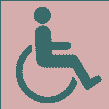 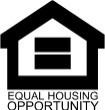 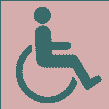 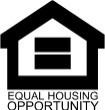 MORTAGE LOAN SERVICINGAddendum 1July 15, 2020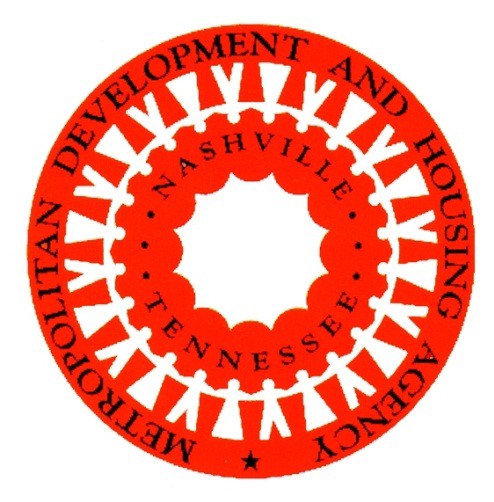 Metropolitan Development and Housing AgencyThis serves to advise those proposers that a pre-proposal meeting was held July 10, 2020 at 10:00 a.m. via Webex.  This Addendum is being issued to provide clarification from MDHA; address questions presented during the pre-proposal meeting; and respond to questions received prior to the deadline established in the Request for Proposals. Proposers are to acknowledge this addendum in their Request for Proposals.Q.	What is the timeline for transfer of loans from existing servicer and start of new contract?A.	The new contract start date is January 1, 2021.  Q.  Please provide the most recent end of the month delinquency report.A.	 Redacted copy attached.Q.	Approximately how many new loans will be created annually? Zero, the majority of MDHA’s current programs are providing forgivable or due on sale loans that are being serviced/monitored in-house.      Q.  Do all loans have late fee language in the original loan documents?Yes, to the best of our knowledge.  Q.	Are annual occupancy affidavits required? A.	No.   Q.	How many loans have been taken back in-house due to delinquency?A. None, during the current contract.   Q. How many foreclosures have been done in the past 12-24 months?A. None.Q.	What is the age of the loans?A.  The age of the loans in the portfolio varies by loan type.   The chart below provides information on approximate remaining terms by type and # of loans:Q.	What are the other items that may be disbursed from escrow?Nothing other than taxes and insurance that we are aware of. Q. What is the current fee structure for new loan setups and monthly loan servicing?A.  If the number of loans being serviced does not exceed 141, the fee for servicing the portfolio (setups and monthly) is $4,198.   If the number of loans being serviced exceeds 141, the fee for servicing will be $29.95 per loan being serviced.Q.  Are there any known or suspended regulatory or payment accounting/reconciling matters needing action?A.  None that we are aware of.Q.  Are there any contracts in place to monitor taxes?A.  No.MDHA Clarifications:# OF HOMEOWNER REHABILITATION LOANSAPPROXIMATE # YEARS REMAINING TERM 113 24 19528411214# RENTAL REHABILITATION LOANSAPPROXIMATE # YEARS REMAINING TERM1.021.63213641526215116